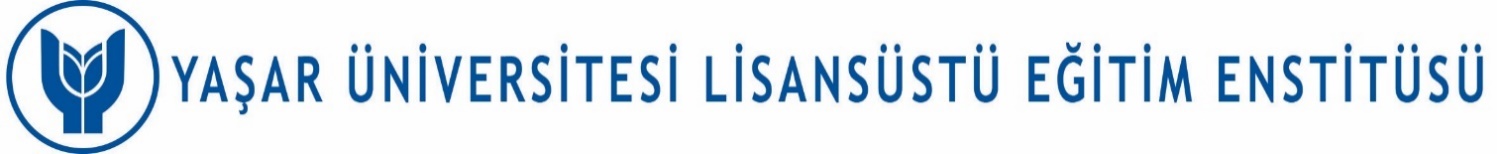 Thesis Topic Preference Form for Graduate School CandidatesName-SurnameProgramPreferred AdvisorPreferred Thesis Topic1. 1. 2. 2. 3.3. 